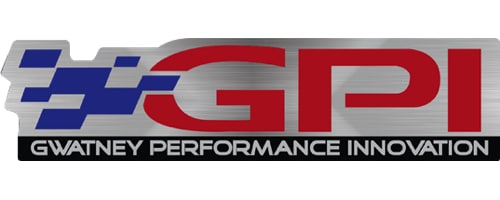 We recommend at minimum .080” exhaust valve clearance and .040” intake valve clearance with a stable valvetrain using quality components.  Engine speeds exceeding (or having the potential to exceed – ie. stick shift car missed shift) 7500rpm should consider additional piston to valve clearance for an added safety factor in the event of valve-train loss of control.These are general guidelines - combinations can vary and we recommend always checking PTV clearance to accurately determine required flycutting amounts.  L99  VVT – OEM gasket thickness = .051”Exhaust valve reliefs are sufficient, no cutting needed on exhaust side.Intake flycutting will be needed when milling on the following.SS1VVT and SS2VVT  you can mill .015 without cutting OR run a .040” thickness gasket.  Beyond that, flycut the same amount you mill and/or reduce with thinner gasket.SS3VVT you can mill .010 OR run a .040” thickness gasket without cutting.  Beyond that, flycut the same amount you mill and/or reduce with thinner gasket.SS4VVT you have to flycut .035 on stock unmilled heads and stock .051” thickness gaskets. Beyond that, flycut the same amount you mill and/or reduce with thinner gasket on top of the .035.  (example .040 mill would need a .075 cut)LS3 - OEM gasket thickness = .051”Exhaust reliefs will need cut as well as intake reliefs when cutting is required due to the flat top piston.SS1 and SS2 can mill .020, run a .040” thickness gasket, or mill .010” and run a  .040” thickness gasket.  Beyond that, flycut the same amount you mill and/or reduce with thinner gasket.SS3 and SS4 No Fly Cut Will need Flycut the same amount you mill and/or reduce with thin gasket.SS Hi Ram requires milling to generate appropriate compression.  Will need to Flycut .070” on intake and .110” on exhaust plus the amount you mill and/or reduce with thinner gasket. (example, .050” mill would need .120” relief on intake and .160” relief on exhaust)LT1 - OEM gasket thickness = .051”Intake reliefs onlySS1LT – SS2LT you can mill .010 OR run a .040” thickness gasket without cutting.  Beyond that, flycut the same amount you mill and/or reduce with thinner gasket.SS3LT is near minimum PTVC with unmilled heads and stock thickness gasket.  Flycut the same amount you mill and/or reduce with thinner gasket.LT-NFC can mill .040” and run a .040” thickness gasket without cutting.  Beyond that, flycut the same amount you mill and/or reduce with thinner gasket.SS4LT and LT-Track Attack require milling to generate appropriate compression, and will require flycutting the same amount you mill and/or reduce with thinner gasket.LT- Track Attack Hi Ram Attack requires milling to generate appropriate compression, and will require flycutting .100” plus the amount you mill and/or reduce with thinner gasket.